SoveltamisalaKetä ohjeet koskevat?Ohjeet koskevat asetuksen (EU) 2022/858 2 artiklan 21 kohdassa tarkoitettuja toimivaltaisia viranomaisia ja asetuksen (EU) 2022/858 2 artiklan 5 kohdassa tarkoitetun DLT-pohjaisen markkinainfrastruktuurin ylläpitoa koskevien erityislupien hakijoita.Mitä ohjeet koskevat?Ohjeet koskeva vakiolomakkeita, esitysmuotoja ja mallipohjia, joilla toimitetaan tietoja erityisluvan hakemiseksi tietyn DLT-pohjaisen markkinainfrastruktuurin ylläpitoa varten. Näitä DLT-pohjaisia markkinainfrastruktuureja ovat DLT-pohjainen monenkeskinen kaupankäyntijärjestelmä, DLT-pohjainen selvitysjärjestelmä ja DLT-pohjainen kaupankäynti- ja selvitysjärjestelmä. Erityislupia edellytetään asetuksen (EU) 2022/858 8–10 artiklassa.Milloin ohjeita sovelletaan?Ohjeet tulevat voimaan 23. maaliskuuta 2023.Lainsäädäntöviittaukset ja lyhenteetLainsäädäntöviittauksetLyhenteetTarkoitusOhjeet perustuvat ESMA-asetuksen 16 artiklan 1 kohtaan ja asetuksen (EU) 2022/858 8 artiklan 5 kohtaan, 9 artiklan 5 kohtaan ja 10 artiklan 6 kohtaan.Ohjeiden tarkoituksena on saada aikaan johdonmukaiset, tehokkaat ja vaikuttavat valvontakäytännöt Euroopan finanssivalvojien järjestelmässä ja varmistaa asetuksen (EU) 2022/858 8 artiklan 4 kohdan, 9 artiklan 4 kohdan ja 10 artiklan 4 kohdan yhteinen, yhtenäinen ja yhdenmukainen soveltaminen. Niiden tarkoituksena on erityisesti saada aikaan vakiolomakkeet, esitysmuodot ja mallipohjat DLT-pohjaisten markkinainfrastruktuurien ylläpitoa koskevan erityisluvan hakemista varten.Näissä ohjeissa mainittujen tietojen lisäksi asetuksen (EU) 2022/858 mukaisesti DLT-pohjaisen monenkeskisen kaupankäyntijärjestelmän, DLT-pohjaisen selvitysjärjestelmän tai DLT-pohjaisen kaupankäynti- ja selvitysjärjestelmän ylläpitoa koskevan erityisluvan hakijoita muistutetaan siitä, että niiden on ehkä samaan aikaan esitettävä lisätietoja, jotta ne voivat hakea arvopaperikeskuksena tai sijoituspalveluyrityksenä tai ylläpitää säänneltyä markkinaa, tai osoitettava direktiivin 2014/65/EU tai asetuksen (EU) N:o 909/2014 vaatimusten noudattaminen (ks. asetuksen (EU) 2022/858 8 artiklan 3 kohta, 9 artiklan 3 kohta ja 10 artiklan 3 ja 5 kohta). Näissä ohjeissa ei käsitellä kyseisiä lisätietoja.Noudattamista ja ilmoittamista koskevat vaatimuksetOhjeiden asemaEuroopan arvopaperimarkkinaviranomaisen perustamisasetuksen 16 artiklan 3 kohdan mukaan toimivaltaisten viranomaisten ja finanssimarkkinoiden toimijoiden on kaikin tavoin pyrittävä noudattamaan näitä ohjeita.Toimivaltaisten viranomaisten, joihin ohjeita sovelletaan, on noudatettava niitä asettamalla ne soveltuvin osin osaksi kansallista lainsäädäntö- ja/tai valvontakehystä myös silloin, kun tietyt ohjeet on suunnattu ensisijaisesti finanssimarkkinoiden toimijoille. Tässä tapauksessa toimivaltaisten viranomaisten on valvottava, että finanssimarkkinoiden toimijat noudattavat ohjeita.RaportointivaatimuksetKahden kuukauden kuluessa siitä päivästä, kun ohjeet on julkaistu ESMAn verkkosivustolla EU:n kaikilla virallisilla kielillä, toimivaltaisten viranomaisten, joihin näitä ohjeita sovelletaan, on ilmoitettava ESMAlle, että ne i) noudattavat, ii) eivät noudata mutta aikovat noudattaa tai iii) eivät noudata eivätkä aio noudattaa näitä ohjeita.Noudattamatta jättämisen tapauksessa toimivaltaisten viranomaisten on lisäksi ilmoitettava ESMAlle syynsä näiden ohjeiden noudattamatta jättämiselle kahden kuukauden kuluessa siitä päivästä, kun ohjeet on julkaistu ESMAn verkkosivustolla EU:n kaikilla virallisilla kielillä.ESMAn verkkosivustolla on mallipohja ilmoituksia varten. Kun mallipohja on täytetty, se on lähetettävä ESMAlle.Finanssimarkkinoiden toimijoiden ei tarvitse ilmoittaa, noudattavatko ne näitä ohjeita.Ohjeet DLT-pohjaisen markkinainfrastruktuurin ylläpitämistä koskevien erityislupien hakemisen vakiolomakkeista, esitysmuodoista ja mallipohjistaOhje 1: Toimivaltaisten viranomaisten hakuohjeetToimivaltaisen viranomaisen tulisi asettaa verkkosivustollaan saataville ohjeet siitä, miten DLT-pohjaisen markkinainfrastruktuurin ylläpitoa koskevasta erityisluvasta toimitetaan hakemus. Ohjeissa tulisi olla liitteessä olevat taulukot.Toimivaltaisen viranomaisen tulisi erityisesti ilmoittaa verkkosivustollaan, että asianmukaisesti täytetyt hakemukset, ilmoitukset ja mahdolliset niihin liittyvät lisätiedot on toimitettava pysyvällä tietovälineellä. Toimivaltaisten viranomaisten tulisi ilmoittaa verkkosivustoillaan, voidaanko asianmukaisesti täytetyt hakemukset, ilmoitukset ja mahdolliset niihin liittyvät lisätiedot jättää paperilla, sähköisesti tai molemmissa muodoissa.Näissä ohjeissa ’pysyvällä tietovälineellä’ tarkoitetaan mitä tahansa välinettä, jolle tiedot voidaan tallentaa niin, että niitä voidaan hakea myöhemmin tietojen tarkoituksen kannalta sopivan ajan ja että tallennetut tiedot voidaan jäljentää muuttumattomina.Toimivaltaisen viranomaisen tulisi ilmoittaa verkkosivustoillaan kielet, joilla mallipohja voidaan täyttää. Koska hakemusten arvioinnissa voi olla mukana useita viranomaisia, toimivaltainen viranomainen voi kehottaa hakijaa toimittamaan samat tiedot kielellä, jota tavallisesti käytetään kansainvälisellä finanssialalla.Toimivaltaisen viranomaisen tulisi myös ilmoittaa yhteispiste kaikilta DLT-pohjaisen markkinainfrastruktuurin ylläpitoa koskevan luvan hakijoilta saatujen kaikkien tietojen käsittelyä varten. Nimettyä yhteyspistettä koskevat yhteystiedot tulisi julkistaa toimivaltaisten viranomaisten verkkosivustolla, ja yhteystietoja tulisi päivittää säännöllisesti.Ohje 2: Hakemuksen toimittaminen toimivaltaiselle viranomaiselleDLT-pohjaisen markkinainfrastruktuurin ylläpitoa koskevaa erityislupaa hakiessaan kaikkien hakijoiden tulisi toimittaa toimivaltaiselle viranomaiselle seuraavat tiedot:liitteen taulukko 1: yleistiedot hakijasta jaliitteen taulukko 2: yleistiedot liitettäväksi DLT-pohjaisen monenkeskisen kaupankäyntijärjestelmän, DLT-pohjaisen selvitysjärjestelmän tai DLT-pohjaisen kaupankäynti- ja selvitysjärjestelmän ylläpitoa koskevaan lupahakemukseen.Hakijan sääntelyaseman ja hakemuksen luonteen mukaan tulisi toimittaa liitteen taulukko 3 ja/tai taulukko 4 seuraavasti:Jos hakijalla on lupa toimia sijoituspalveluyrityksenä tai ylläpitää säänneltyä markkinaa tai se aikoo hakea toimilupaa niitä varten direktiivin 2014/65/EU mukaisesti ja se aikoo ylläpitää DLT-pohjaista monenkeskistä kaupankäyntijärjestelmää tai DLT-pohjaista kaupankäynti- ja selvitysjärjestelmää, sen tulisi toimittaa seuraavat tiedot:Jos hakijalla on lupa tai se aikoo hankkia luvan toimia arvopaperikeskuksena asetuksen (EU) N:o 909/2014 mukaisesti ja se aikoo ylläpitää DLT-pohjaista selvitysjärjestelmää tai DLT-pohjaista kaupankäynti- ja selvitysjärjestelmää, sen tulisi toimittaa seuraavat tiedot: Hakijan tulisi antaa kunkin taulukossa 2, 3 tai 4 luetellun asiakirjan osalta vähintään seuraavat tiedot:kunkin asiakirjan yksilöllinen viitenumerokunkin asiakirjan nimikunkin asiakirjan luku, jakso tai sivu, jossa tai jolla tarvittavat tiedot annetaan.Tarvittaessa hakijoiden tulisi tehdä ristiviittaus hakemuksen eri osassa jo toimitettuihin tietoihin tai asiakirjoihin, jotta voidaan välttää samojen tietojen tai asiakirjojen toimittaminen kahdesti.Kun hakija katsoo, että taulukossa 2, taulukossa 3 tai taulukossa 4 annettujen tietojen lisäksi muut tiedot ovat merkityksellisiä erityisluvan tarkoituksen kannalta, hakija voi toimittaa muita erityisiä asiakirjoja.Ohjeiden liiteTaulukko 1YleistiedotTaulukko 2Tiedot, jotka tulisi liittää DLT-pohjaisen monenkeskisen kaupankäyntijärjestelmän, DLT-pohjaisen selvitysjärjestelmän tai DLT-pohjaisen kaupankäynti- ja selvitysjärjestelmän ylläpitoa koskevaan lupahakemukseenTaulukko 3Hakemus, joka koskee lupaa ylläpitää DLT-pohjaista monenkeskistä kaupankäyntijärjestelmää tai DLT-pohjaista kaupankäynti- ja selvitysjärjestelmää:Poikkeukset direktiiviin 2014/65/EU ja asetukseen (EU) N:o 600/2014Tiedot, jotka tulisi liittää poikkeuksia koskevaan hakemukseen asetuksen (EU) 2022/858 4 artiklan 2 ja 3 kohdan mukaisestiAsetuksen (EU) 2022/858 8 artiklan 4 kohdan h alakohdan mukaan DLT-pohjaisen monenkeskisen kaupankäyntijärjestelmän ylläpitoa koskevan erityisluvan hakemuksessa on oltava tiedot poikkeuksista, joita hakija hakee kyseisen asetuksen 4 artiklan mukaisesti, kunkin haetun poikkeuksen perustelut ja mahdollisesti ehdotetut korvaavat toimenpiteet sekä keinot, joiden avulla se aikoo täyttää tällaisille poikkeuksille asetetut ehdot.Kullekin poikkeukselle asetetut erityisehdot ovat asetuksen (EU) 2022/858 4 artiklassa. Asetuksen (EU) 2022/858 4 artiklan 4 kohdan mukaan hakijan on osoitettava, että kukin haettu poikkeuson oikeasuhtainen ja perusteltu hajautetun tilikirjan teknologian käytön vuoksi; jarajoittuu DLT-pohjaiseen monenkeskiseen kaupankäyntijärjestelmään eikä ulotu mihinkään muuhun kyseisen hakijan ylläpitämään monenkeskiseen kaupankäyntijärjestelmään.Hakijoiden tulisi antaa tiedot kansallisille toimivaltaisille viranomaisille seuraavassa taulukossa esitetyn mukaisesti.Taulukko 4Hakemus, joka koskee lupaa ylläpitää DLT-pohjaista selvitysjärjestelmää tai DLT-pohjaista kaupankäynti- ja selvitysjärjestelmää:Asetusta (EU) N:o 909/2014 koskevat poikkeuksetTiedot, jotka tulisi liittää poikkeuksia koskevaan hakemukseen asetuksen (EU) 2022/858 5 artiklan 2–9 kohdan mukaisestiAsetuksen (EU) 2022/858 9 artiklan 4 kohdan h alakohdan mukaan DLT-pohjaisen selvitysjärjestelmän ylläpitoa koskevan erityisluvan hakemuksessa on oltava tiedot poikkeuksista, joita hakija hakee kyseisen asetuksen 5 artiklan mukaisesti, kunkin haetun poikkeuksen perustelut ja mahdollisesti ehdotetut korvaavat toimenpiteet sekä keinot, joiden avulla se aikoo täyttää tällaisille poikkeuksille asetetut ehdot.Kullekin poikkeukselle asetetut erityisehdot ovat asetuksen (EU) 2022/858 5 artiklan 2–9 kohdassa. Asetuksen (EU) 2022/858 5 artiklan 10 kohdan mukaan hakijan on osoitettava, että kukin haettu poikkeuson oikeasuhtainen ja perusteltu hajautetun tilikirjan teknologian käytön vuoksi; jarajoittuu DLT-pohjaiseen selvitysjärjestelmään eikä ulotu saman arvopaperikeskuksen ylläpitämään arvopapereiden selvitysjärjestelmään.Hakijoiden tulisi antaa tiedot kansallisille toimivaltaisille viranomaisille seuraavassa taulukossa esitetyn mukaisesti.Asetus (EU) N:o 600/2014Euroopan parlamentin ja neuvoston asetus (EU) N:o 600/2014, annettu 15 päivänä toukokuuta 2014, rahoitusvälineiden markkinoista sekä asetuksen (EU) N:o 648/2012 muuttamisesta (s. 84–148) (rahoitusmarkkina-asetus)Asetus (EU) N:o 909/2014Euroopan parlamentin ja neuvoston asetus (EU) N:o 909/2014, annettu 23 päivänä heinäkuuta 2014, arvopaperitoimituksen parantamisesta Euroopan unionissa sekä arvopaperikeskuksista ja direktiivien 98/26/EY ja 2014/65/EU sekä asetuksen (EU) N:o 236/2012 muuttamisesta (EUVL L 257, 28.8.2014, s. 1) (arvopaperikeskusasetus)Asetus (EU) N:o 2022/858Euroopan parlamentin ja neuvoston asetus (EU) 2022/858, annettu 30 päivänä toukokuuta 2022, hajautetun tilikirjan teknologiaan perustuvien markkinainfrastruktuurien pilottijärjestelmästä ja asetusten (EU) N:o 600/2014 ja (EU) N:o 909/2014 sekä direktiivin 2014/65/EU muuttamisesta (EUVL L 151, 2.6.2022, s. 1) (DLT-asetus)Delegoitu asetus (EU) 2017/394Komission täytäntöönpanoasetus (EU) 2017/394, annettu 11 päivänä marraskuuta 2016, arvopaperikeskusten toimilupiin, uudelleentarkasteluun ja arviointiin, kotijäsenvaltion ja vastaanottavan jäsenvaltion väliseen yhteistyöhön, pankkipalvelujen tyyppisiä oheispalveluja koskevien toimilupien myöntämiseen osallistuvien viranomaisten kuulemiseen ja arvopaperikeskuksia koskevaan pääsyyn liittyviä vakiolomakkeita, -malleja ja -menettelyjä koskevista sekä arvopaperikeskuksessa säilytettävien tietojen tallennusmuotoa koskevista, Euroopan parlamentin ja neuvoston asetuksen (EU) N:o 909/2014 mukaisista teknisistä täytäntöönpanostandardeista (EUVL L 65, 10.3.2017, s. 145)Direktiivi 2014/65/EUEuroopan parlamentin ja neuvoston direktiivi 2014/65/EU, annettu 15 päivänä toukokuuta 2014, rahoitusvälineiden markkinoista sekä direktiivin 2002/92/EY ja direktiivin 2011/61/EU muuttamisesta (EUVL L 173, 12.6.2014, s. 349) (MiFID II)ESMA-asetus tai asetus (EU) N:o 1095/2010Euroopan parlamentin ja neuvoston asetus (EU) N:o 1095/2010, annettu 24 päivänä marraskuuta 2010, Euroopan valvontaviranomaisen (Euroopan arvopaperimarkkinaviranomainen) perustamisesta sekä päätöksen N:o 716/2009/EY muuttamisesta ja komission päätöksen 2009/77/EY kumoamisesta (EUVL L 331, 15.12.2010, s. 84)DLTHajautetun tilikirjan teknologiaDLT MIDLT-pohjainen markkinainfrastruktuuriDLT MTFDLT-pohjainen monenkeskinen kaupankäyntijärjestelmäDLT SSDLT-pohjainen selvitysjärjestelmäDLT TSSDLT-pohjainen kaupankäynti- ja selvitysjärjestelmäEFVJEuroopan finanssivalvojien järjestelmäEIOPAEuroopan vakuutus- ja lisäeläkeviranomainenEPV Euroopan pankkiviranomainen ESMAEuroopan arvopaperimarkkinaviranomainenEUEuroopan unioniHaettava lupaToimitettavat tiedot1 - Lupa ylläpitää DLT-pohjaista monenkeskistä kaupankäyntijärjestelmää asetuksen (EU) 2022/858 8 artiklan 1 tai 2 kohdan mukaisestiKun haetaan asetuksen (EU) 2022/858 4 artiklan mukaista poikkeusta direktiiviin 2014/65/EU ja asetukseen (EU) N:o 600/2014: taulukko 32 - Lupa ylläpitää DLT-pohjaista kaupankäynti- ja selvitysjärjestelmää asetuksen (EU) 2022/858 10 artiklan 1 tai 2 kohdan mukaisestiKun haetaan asetuksen (EU) 2022/858 4 artiklan mukaista poikkeusta direktiiviin 2014/65/EU ja asetukseen (EU) N:o 600/2014: taulukko 3Kun haetaan asetuksen (EU) 2022/858 5 artiklan mukaista poikkeusta asetukseen (EU) N:o 909/2014: taulukko 4Haettava lupaToimitettavat tiedot1 - Lupa ylläpitää DLT-pohjaista selvitysjärjestelmää asetuksen (EU) 2022/858 9 artiklan 1 tai 2 kohdan mukaisestiKun haetaan asetuksen (EU) 2022/858 5 artiklan mukaista poikkeusta asetukseen (EU) N:o 909/2014: taulukko 42 - Lupa ylläpitää DLT-pohjaista kaupankäynti- ja selvitysjärjestelmää asetuksen (EU) 2022/858 10 artiklan 1 tai 2 kohdan mukaisestiKun haetaan asetuksen (EU) 2022/858 4 artiklan mukaista poikkeusta direktiiviin 2014/65/EU ja asetukseen (EU) N:o 600/2014: taulukko 3Kun haetaan asetuksen (EU) 2022/858 5 artiklan mukaista poikkeusta asetukseen (EU) N:o 909/2014: taulukko 4TietotyyppiMuotoSoveltamispäivämääräPäivämäärä ISO 8601 -muodossa (VVVV-KK-PP)Hakijan tunnistetiedotHakijan tunnistetiedotHakijan toiminimiVapaamuotoinen tekstiHakijan oikeushenkilötunnusStandardin ISO 17442 mukainen oikeushenkilötunnus (LEI), jossa on 20 aakkosnumeerista merkkiä”Segment MIC” -koodi (koskee DLT-pohjaisia monenkeskisiä kaupankäyntijärjestelmiä tai kaupankäynti- ja selvitysjärjestelmiä)ISO 10383 -standardin mukainen kaupankäyntipaikan koodiHakijan virallinen osoiteVapaamuotoinen tekstiHakijan hakemuksesta vastaavan henkilön yhteystiedotNimi:Asema:Puhelinnumero:Sähköpostiosoite:Hakemuksen tunnistetiedotHakemuksen tunnistetiedotHakemuksen luonneMerkitään asianmukainen kohtaEnsimmäinen lupa ylläpitääDLT-pohjaista monenkeskistä kaupankäyntijärjestelmää DLT-asetuksen 8 artiklan 1 tai 2 kohdan mukaisestiDLT-pohjaista selvitysjärjestelmää DLT-asetuksen 9 artiklan 1 tai 2 kohdan mukaisestiDLT-pohjaista kaupankäynti- ja selvitysjärjestelmää DLT-asetuksen 10 artiklan 1 tai 2 kohdan mukaisestiMuutos DLT-pohjaisen markkinainfrastruktuurin ylläpitoa koskevaan lupaan hajautetun tilikirjan teknologian toiminnan, palvelujen tai toimintojen olennaisen muutoksen vuoksi DLT-asetuksen 8 artiklan 13 kohdan, 9 artiklan 13 kohdan ja 10 artiklan 13 kohdan mukaisestiToimiluvan viite:Päivämäärä:Direktiivin 2014/65/EU tai asetuksen (EU) 909/2014 mukainen lupa, jos hakija on jo saanut senMerkitään asianmukainen kohtaDirektiivin 2014/65/EU mukainen sijoituspalveluyritysLuvan viite, jos se on saatavilla:Päivämäärä:Direktiivin 2014/65/EU mukainen markkinatoimijaLuvan viite, jos se on saatavilla:Päivämäärä:Asetuksen (EU) 909/2014 mukainen arvopaperikeskusLuvan viite, jos se on saatavilla:Päivämäärä:Ei mikään edellä olevista.Kauppapaikka (-paikat) tai arvopaperikaupan selvitysjärjestelmä, jota hakija ylläpitää tai aikoo ylläpitää (soveltuvin osin)Merkitään asianmukainen kohta ja annetaan tiedot (nimi ja kaupankäyntipaikan koodi) uudelleen, jos hakijalla on useampi kuin yksi kauppapaikka tyyppiä kohtiMonenkeskinen kaupankäyntijärjestelmäMonenkeskisen kaupankäyntijärjestelmän nimi / kaupankäyntipaikan koodi:Säännelty markkinaSäännellyn markkinan nimi / kaupankäyntipaikan koodi:Organisoitu kaupankäyntijärjestelmäOrganisoidun kaupankäyntijärjestelmän nimi / kaupankäyntipaikan koodi:Arvopaperikaupan selvitysjärjestelmäArvopaperikaupan selvitysjärjestelmän nimi:Direktiivin 2014/65/EU tai asetuksen (EU) 909/2014 mukainen samanaikainen hakemusMerkitään asianmukainen kohtaDirektiivin 2014/65/EU mukainen sijoituspalveluyritysHakemuksen viitenumero, jos se on saatavilla:Toimituspäivä:Direktiivin 2014/65/EU mukainen markkinatoimija
Hakemuksen viite, jos se on saatavilla: Päivämäärä:Asetuksen (EU) 909/2014 mukainen arvopaperikeskusHakemuksen viitenumero, jos se on saatavilla:Toimituspäivä:Ei mikään edellä olevistaLuettelo toimitetuista asiakirjoista ja liitteistäTaulukko 1Taulukko 2Taulukko 3Taulukko 4Muut asiakirjat (luettelo annettava)Hakijan oikeudellinen muotoHakijan oikeudellinen muotoHakijan oikeudellinen muotoPerustamiskirja ja yhtiöjärjestys sekä muut perustamisasiakirjat ja lakisääteiset asiakirjat[asiakirjan/asiakirjojen yksilöllinen viitenumero]Hakemuksen jättöpäivänä voimassa oleva ote kauppa- tai tuomioistuinrekisteristä tai muunlainen oikeaksi todistettu näyttö hakijan virallisesta osoitteesta ja liiketoiminnasta[asiakirjan/asiakirjojen yksilöllinen viitenumero]Jäljennös hakemusta koskevasta ylimmän hallintoelimen päätöksestä sekä sen kokouksen pöytäkirja, jossa ylin hallintoelin on hyväksynyt hakemusasiakirjat ja niiden toimittamisen[asiakirjan/asiakirjojen yksilöllinen viitenumero]Asetuksen (EU) 2022/858 8 artiklan 4 kohdan, 9 artiklan 4 kohdan ja 10 artiklan 4 kohdan mukaisesti toimitettavat tiedotSen asiakirjan kuvaus ja/tai yksilöllinen tunnistenumero, jossa tiedot ovatAsiakirjan nimiAsiakirjan luku, jakso tai sivu, josta/jolta tieto löytyy, tai syy siihen, miksi tietoa ei anneta Asetuksen (EU) 2022/858 7 artiklan 1 kohdassa tarkoitetut hakijan liiketoimintasuunnitelma, DLT-pohjaisen markkinainfrastruktuurin säännöt ja kaikki oikeudelliset ehdot Asetuksen (EU) 2022/858 7 artiklan 1 kohdassa tarkoitetut hakijan liiketoimintasuunnitelma, DLT-pohjaisen markkinainfrastruktuurin säännöt ja kaikki oikeudelliset ehdot Asetuksen (EU) 2022/858 7 artiklan 1 kohdassa tarkoitetut hakijan liiketoimintasuunnitelma, DLT-pohjaisen markkinainfrastruktuurin säännöt ja kaikki oikeudelliset ehdot Asetuksen (EU) 2022/858 7 artiklan 1 kohdassa tarkoitetut hakijan liiketoimintasuunnitelma, DLT-pohjaisen markkinainfrastruktuurin säännöt ja kaikki oikeudelliset ehdotLiiketoimintasuunnitelma, jossa kuvataan, miten hakija aikoo suorittaa palvelunsa ja toimintansa.Myös seuraavista seikoista annetaan yksityiskohtaista tietoa:Myös seuraavista seikoista annetaan yksityiskohtaista tietoa:Myös seuraavista seikoista annetaan yksityiskohtaista tietoa:Myös seuraavista seikoista annetaan yksityiskohtaista tietoa:Kriittisen henkilöstön kuvausTässä tulisi kuvata se, mitkä työntekijät katsotaan kriittisiksi, ja heidän roolinsa toimialalla (IT, sisäinen valvonta, riskinhallinta jne.)Kohdeasiakkaiden tyyppi (asema, maantieteellinen sijainti) Teknisten seikkojen kuvausTässä tulisi kuvata yksityiskohtaisesti hajautetun tilikirjan teknologian tekninen toteuttaminen: tuki-infrastruktuuri (järjestelmät, verkot, sovellukset jne.) ja kolmannen osapuolen järjestelyt sekä antaa tiedonkulku- ja verkkokaaviot. Jos jokin niistä on pilvipohjainen, siitä olisi myös annettava yksityiskohtaista tietoa ESMAn pilvipalveluja koskevien ohjeiden mukaisesti.Hajautetun tilikirjan teknologian käytön kuvaus, jossa annetaan tietoja käyttäjäpuolen ja ylläpitäjien puolen toiminnasta (esim. siitä, miten ja mitä varten järjestelmää käytetään, odotettavissa olevasta tuotoksesta/hyödyistä käyttäjille, siitä, miten käyttäjät liitetään järjestelmään)Muut merkitykselliset tiedot soveltuvin osinSäännöt, joissa määritellään DLT-pohjaisen markkinainfrastruktuurin ylläpitäjän sekä kyseistä DLT-pohjaista markkinainfrastruktuuria käyttävien jäsenten, osallistujien, liikkeeseenlaskijoiden ja/tai asiakkaiden oikeudet, velvollisuudet ja vastuutMyös seuraavista seikoista annetaan yksityiskohtaista tietoa:Myös seuraavista seikoista annetaan yksityiskohtaista tietoa:Myös seuraavista seikoista annetaan yksityiskohtaista tietoa:Myös seuraavista seikoista annetaan yksityiskohtaista tietoa:OsallistumisvaatimuksetDLT-pohjaiseen markkinainfrastruktuurin sovellettava lakiKanteen nostamista edeltävä riitojenratkaisumenettelyDirektiivin 98/26/EY mukaiset maksukyvyttömyyssuojaan liittyvät toimenpiteetOikeudenkäyttöalueet, joilla kanne voidaan nostaaMuut merkitykselliset tiedot soveltuvin osinAsetuksen (EU) 2022/858 7 artiklan 3 kohdassa tarkoitetut tiedot DLT-pohjaisen markkinainfrastruktuurin toiminnasta, palveluista ja toiminnoistaAsetuksen (EU) 2022/858 7 artiklan 3 kohdassa tarkoitetut tiedot DLT-pohjaisen markkinainfrastruktuurin toiminnasta, palveluista ja toiminnoistaAsetuksen (EU) 2022/858 7 artiklan 3 kohdassa tarkoitetut tiedot DLT-pohjaisen markkinainfrastruktuurin toiminnasta, palveluista ja toiminnoistaAsetuksen (EU) 2022/858 7 artiklan 3 kohdassa tarkoitetut tiedot DLT-pohjaisen markkinainfrastruktuurin toiminnasta, palveluista ja toiminnoistaToteutettujen ja/tai toimitettujen DLT-pohjaisten rahoitusvälineiden määräIlmoitetaanasetuksen (EU) 2022/858 3 artiklan 1 kohdan a alakohdassa tarkoitetut osakkeetasetuksen (EU) 2022/858 3 artiklan 1 kohdan b alakohdassa tarkoitetut joukkovelkakirjat, muut arvopaperistetut velan muodot tai rahamarkkinavälineet. ”Muut arvopaperistetut velan muodot” on täsmennettävä:asetuksen (EU) 2022/858 3 artiklan 1 kohdan c alakohdassa tarkoitetut yhteissijoitusyritysten osuudetKäytetyn hajautetun tilikirjan teknologian tyyppiIlmoitetaan sen pääpiirteet (voi valita useita kohtia):suljettuavoinyksityinenjulkinenmuut ominaisuudet: [täsmennettävä]Kuvaus siitä, miten ylläpitäjät hoitavat toimintojaan, palvelujaan ja toimintaansa (myös kuvaus mahdollisista ulkoistamisjärjestelyistä)Kuvaus asiakkaille tarjottavista palveluistaKuvaus siitä, miten kyseisten toimintojen, palvelujen ja toiminnan hoito poikkeaa sellaisen monenkeskisen kaupankäyntijärjestelmän tai arvopapereiden selvitysjärjestelmän toimintojen, palvelujen ja toiminnan hoitamisesta, joka ei perustu hajautetun tilikirjan teknologiaanSoveltuvin osin valittu tapa, jolla määritetään ja erotellaan hajautetun tilikirjan teknologian toiminnot, palvelut ja toiminta sellaisen monenkeskisen kaupankäyntijärjestelmän tai arvopapereiden selvitysjärjestelmän toimintojen, palvelujen ja toiminnan hoitamisesta, joka ei perustu hajautetun tilikirjan teknologiaanMuut merkitykselliset tiedot soveltuvin osin Asetuksen (EU) 2022/858 7 artiklan 2 kohdassa tarkoitetut tiedot käytetyn hajautetun tilikirjan teknologian toiminnasta Asetuksen (EU) 2022/858 7 artiklan 2 kohdassa tarkoitetut tiedot käytetyn hajautetun tilikirjan teknologian toiminnasta Asetuksen (EU) 2022/858 7 artiklan 2 kohdassa tarkoitetut tiedot käytetyn hajautetun tilikirjan teknologian toiminnasta Asetuksen (EU) 2022/858 7 artiklan 2 kohdassa tarkoitetut tiedot käytetyn hajautetun tilikirjan teknologian toiminnastaTiedot käytetyn hajautetun tilikirjan teknologian toimintaa koskevista säännöistäTiedot hajautettuun tilikirjaan pääsyä koskevista säännöistäTiedot validointisolmujen osallistumista koskevista säännöistäTiedot DLT-pohjaisilla rahoitusvälineillä tehtyjen liiketoimien validointiprosessistaTiedot mahdollisiin eturistiriitoihin puuttumista tai niiden havaitsemista koskevista säännöistäTiedot riskinhallintaa koskevista säännöistä, mukaan lukien riskien vähentämistä koskevat toimenpiteet sijoittajansuojan, markkinoiden luotettavuuden ja rahoitusvakauden varmistamiseksiMuut merkitykselliset tiedot soveltuvin osinAsetuksen (EU) 2022/858 7 artiklan 4 kohdassa tarkoitetut yleiset tietotekniikka- ja kyberjärjestelytAsetuksen (EU) 2022/858 7 artiklan 4 kohdassa tarkoitetut yleiset tietotekniikka- ja kyberjärjestelytAsetuksen (EU) 2022/858 7 artiklan 4 kohdassa tarkoitetut yleiset tietotekniikka- ja kyberjärjestelytAsetuksen (EU) 2022/858 7 artiklan 4 kohdassa tarkoitetut yleiset tietotekniikka- ja kyberjärjestelytKuvaus hajautetun tilikirjan teknologian ja DLT-pohjaisten rahoitusvälineiden sekä niiden ylläpitäjien tallentamien tietojen käyttöön liittyvistä käytössä olevista tarkastuksista ja järjestelyistä ainakin seuraavilta aloilta:Hallinto ja strategia: sisäiset valvonta- ja hallintojärjestelyt tietotekniikka- ja tietoturvariskien varalta sekä tietotekniikka- ja tietoturvastrategiaTietotekniikka- ja tietoturvariskien hallinta: käytössä olevat käytännöt ja menettelyt kaikkien hajautetun tilikirjan teknologian ja DLT-pohjaisten rahoitusvälineiden käytöstä aiheutuvien tietotekniikka- ja tietoturvariskien havaitsemiseksi ja hallitsemiseksiTietoturvajärjestelyt ja -tarkastukset, joilla varmistetaan DLT-pohjaista markkinainfrastruktuuria käyttävien jäsenten, osallistujien, liikkeeseenlaskijoiden tai asiakkaiden varojen, vakuuksien tai DLT-pohjaisten rahoitusvälineiden suoja, luottamuksellisuus, eheys ja saatavuus sekä keinot päästä käsiksi niihin muun muassa ainakin seuraavilla aloilla:loogiset turvallisuustarkastukset (muun muassa tehtävien erottelu, henkilöllisyyden- ja kulunhallinta, loogiset erottelujärjestelyt jne.)fyysinen turvallisuustietotekniikka- ja tietoturvatoimetturvallisuuden valvontajärjestelytturvallisuuskatsaukset, -arviointi ja -testaus, koulutus ja valistus jatietotekniikka- ja tietoturvahäiriöiden hallintakäytännöt ja -menettelytJärjestelmäkehityksen elinkaari (SDLC-tietoliikennekäytäntö), tietoteknisten hankkeiden ja muutoksen hallinta: käytännöt ja menettelyt, hallinto- ja valvontajärjestelytToiminnan jatkuvuuden hallinta: käytäntö ja menettelytKolmannen osapuolen riskinhallinta: käytännöt ja menettelyt ottaen myös huomioon ESMAn (EPV/EIOPA kansallisen toimivaltaisen viranomaisen mukaan) antamat ohjeet ja pilvipalveluohjeet (EPV:n tapauksessa ulkoistamisohjeet).Huomautus: Jos jotkin tai kaikki edellä mainitut järjestelyt ja tarkastukset kuuluvat yrityksen yleiseen IT-varmuustason ja tietoturvan hallintajärjestelmään, josta yritys on jo toimittanut tiedot kansalliselle toimivaltaiselle viranomaiselle, yritystä tulisi kehottaa toimittamaan hajautetun tilikirjan teknologian ja DLT-pohjaisten rahoitusvälineiden käytön osalta käyttöön otetut mukautetut tarkastukset ja tuomaan niitä esille.Muut merkitykselliset tiedot soveltuvin osinJärjestelyt jäsenten, osallistujien, liikkeeseenlaskijoiden tai asiakkaiden varoja, vakuuksia ja DLT-pohjaisia rahoitusvälineitä koskevien tietojen säilyttämiseksi ja niiden suojaamiseksi asetuksen (EU) 2022/858 7 artiklan 5 kohdan mukaisestiJärjestelyt jäsenten, osallistujien, liikkeeseenlaskijoiden tai asiakkaiden varoja, vakuuksia ja DLT-pohjaisia rahoitusvälineitä koskevien tietojen säilyttämiseksi ja niiden suojaamiseksi asetuksen (EU) 2022/858 7 artiklan 5 kohdan mukaisestiJärjestelyt jäsenten, osallistujien, liikkeeseenlaskijoiden tai asiakkaiden varoja, vakuuksia ja DLT-pohjaisia rahoitusvälineitä koskevien tietojen säilyttämiseksi ja niiden suojaamiseksi asetuksen (EU) 2022/858 7 artiklan 5 kohdan mukaisestiJärjestelyt jäsenten, osallistujien, liikkeeseenlaskijoiden tai asiakkaiden varoja, vakuuksia ja DLT-pohjaisia rahoitusvälineitä koskevien tietojen säilyttämiseksi ja niiden suojaamiseksi asetuksen (EU) 2022/858 7 artiklan 5 kohdan mukaisestiTarvittaessa kuvaus käytössä olevista säilytysjärjestelyistä, joilla estetään kyseisten varojen käyttö ylläpitäjän omaan lukuun ilman kyseessä olevan jäsenen, osallistujan, liikkeeseenlaskijan tai asiakkaan etukäteen antamaa suostumustaTiedot tietojensäilytysjärjestelyistä, jotka koskevat kyseessä olevan DLT-pohjaisen markkinainfrastruktuurin hallussa olevista sen jäsenten, osallistujien, liikkeeseenlaskijoiden tai asiakkaiden varoja ja keinoja, joilla kyseisiin varoihin pääsee käsiksi Kuvaus järjestelyistä, joilla erotetaan varat, vakuudet ja DLT-pohjaiset rahoitusvälineet sekä keinot päästä käsiksi tällaisiin varoihin ylläpitäjän sekä muiden jäsenten, osallistujien, liikkeeseenlaskijoiden ja asiakkaiden varoista, vakuuksista ja DLT-pohjaisista rahoitusvälineistä sekä keinoista päästä käsiksi tällaisiin varoihin.Muut merkitykselliset tiedot soveltuvin osinAsetuksen (EU) 2022/858 7 artiklan 6 kohdassa tarkoitetut sijoittajansuojatoimenpiteetAsetuksen (EU) 2022/858 7 artiklan 6 kohdassa tarkoitetut sijoittajansuojatoimenpiteetAsetuksen (EU) 2022/858 7 artiklan 6 kohdassa tarkoitetut sijoittajansuojatoimenpiteetAsetuksen (EU) 2022/858 7 artiklan 6 kohdassa tarkoitetut sijoittajansuojatoimenpiteetKuvaus toimenpiteistä, jotka on otettu käyttöön asetuksessa (EU) N:o 909/2014, asetuksessa (EU) 2019/2033, direktiivissä 2014/65/EU tai direktiivissä (EU) 2019/2034 säädettyjen vakavaraisuusvaatimusten täyttämiseksi, jotta voidaan kattaa mahdollinen korvausvastuu DLT-pohjaisen markkinainfrastruktuurin ylläpitäjän asiakkaille asetuksen (EU) 2022/858 7 artiklan 6 kohdan ensimmäisessä alakohdassa tarkoitettujen olosuhteiden tuloksena aiheutuneista vahingoista.Kuvaus järjestelyistä, joilla varmistetaan sijoittajansuoja, ja osoitus niiden avoimuudesta ja riittävyydestäKuvaus asiakkaiden valitusten käsittelyä varten luoduista mekanismeistaKuvaus korvaus- ja muutoksenhakumenettelyistä tapauksissa, joissa sijoittajille aiheutuu menetyksiä tai toiminta lopetetaanMuut merkitykselliset tiedot soveltuvin osin Siirtymästrategia Siirtymästrategia Siirtymästrategia SiirtymästrategiaKuvaus asetuksen (EU) 2022/858 7 artiklan 7 kohdassa tarkoitetusta siirtymästrategiasta DLT-pohjaisen markkinainfrastruktuurin toiminnan vähentämiseksi tai käytöstä poistamiseksi tai toiminnan lopettamiseksiTarvittaessa kuvaus asetuksen (EU) 2022/858 7 artiklan 8 ja 9 kohdassa tarkoitetuista järjestelyistä, joista on sovittu toiminnan jatkamiseksi, jos kyseisiä järjestelyjä onHaettu poikkeusHaettu poikkeusLyhyet perustelut, korvaavat toimenpiteet (jos niitä on) ja keinot, joilla poikkeuksille asetetut ehdot täytetäänOsoitus siitä, että poikkeus on oikeasuhteinen ja perusteltu hajautetun tilikirjan teknologian käytön vuoksiOsoitus siitä, että poikkeus rajoittuu DLT-pohjaiseen monenkeskiseen kaupankäyntijärjestelmään eikä ulotu muuhun hakijan ylläpitämään monenkeskiseen kaupankäyntijärjestelmäänAsiakirjan yksilöllinen viitenumero, nimi, luku tai osa tai sivu, jossa tai jolla tiedot annetaan, tai syy siihen, miksi tietoja ei anneta.Vähittäisasiakkaiden suora osallistuminenDirektiivin 2014/65/EU 53 artiklan 3 kohta ja 19 artiklan 2 kohta Kyllä/Ei[vapaamuotoinen teksti][vapaamuotoinen teksti][vapaamuotoinen teksti / todisteet siitä, että yleistä sääntöä sovelletaan muussa markkinainfrastruktuurissa, joka ei ole DLT-pohjainen][vapaamuotoinen teksti]Liiketoimista ilmoittaminenAsetuksen (EU) No 600/2014 26 artiklaKyllä/Ei[vapaamuotoinen teksti][vapaamuotoinen teksti][vapaamuotoinen teksti / todisteet siitä, että yleistä sääntöä sovelletaan muussa markkinainfrastruktuurissa, joka ei ole DLT-pohjainen][vapaamuotoinen teksti]HaettupoikkeusLyhyet perustelut, korvaavat toimenpiteet (jos niitä on) ja keinot, joilla poikkeuksille asetetut ehdot täytetään.Osoitus siitä, että poikkeus on oikeasuhteinen ja perusteltu hajautetun tilikirjan teknologian käytön vuoksiOsoitus siitä, että poikkeus rajoittuu siihen DLT-pohjaiseen selvitysjärjestelmään, jota varten erityislupaa haetaanAsiakirjan yksilöllinen viitenumero, nimi, luku tai osa tai sivu, jossa tai jolla tiedot annetaan, tai syy siihen, miksi tietoja ei annetaAineeton muoto(asetuksen (EU) N:o 909/2014 2 artiklan 1 kohdan 4 alakohta ja asetuksen (EU) 2022/858 5 artiklan 2 kohta)□Kyllä/ □Ei[vapaamuotoinen teksti][vapaamuotoinen teksti][vapaamuotoinen teksti / todisteet siitä, että yleistä sääntöä sovelletaan muussa markkinainfrastruktuurissa, joka ei ole DLT-pohjainen]Siirtomääräykset (asetuksen (EU) N:o 909/2014 2 artiklan 1 kohdan 9 alakohta)Asetuksen (EU) 2022/858 5 artiklan 2 kohta□Kyllä/ □Ei[vapaamuotoinen teksti][vapaamuotoinen teksti][vapaamuotoinen teksti / todisteet siitä, että yleistä sääntöä sovelletaan muussa markkinainfrastruktuurissa, joka ei ole DLT-pohjainen]Arvopaperitilit (asetuksen (EU) N:o 909/2014 2 artiklan 1 kohdan 28 alakohta)Asetuksen (EU) 2022/858 5 artiklan 2 kohta□Kyllä/ □Ei[vapaamuotoinen teksti][vapaamuotoinen teksti][vapaamuotoinen teksti / todisteet siitä, että yleistä sääntöä sovelletaan muussa markkinainfrastruktuurissa, joka ei ole DLT-pohjainen]Arvopapereiden kirjaaminen arvo-osuusmuodossa(asetuksen (EU) N:o 909/2014 3 artikla) Asetuksen (EU) 2022/858 5 artiklan 2 kohta□Kyllä/ □Ei[vapaamuotoinen teksti][vapaamuotoinen teksti][vapaamuotoinen teksti / todisteet siitä, että yleistä sääntöä sovelletaan muussa markkinainfrastruktuurissa, joka ei ole DLT-pohjainen]Liikkeeseenlaskun jatkuva eheys (asetuksen (EU) N:o 909/2014 37 artikla)Asetuksen (EU) 2022/858 5 artiklan 2 kohta□Kyllä/ □Ei[vapaamuotoinen teksti][vapaamuotoinen teksti][vapaamuotoinen teksti / todisteet siitä, että yleistä sääntöä sovelletaan muussa markkinainfrastruktuurissa, joka ei ole DLT-pohjainen]Omaisuuserien erottelu (asetuksen (EU) N:o 909/2014 38 artikla) Asetuksen (EU) 2022/858 5 artiklan 2 kohta□Kyllä/ □Ei[vapaamuotoinen teksti][vapaamuotoinen teksti][vapaamuotoinen teksti / todisteet siitä, että yleistä sääntöä sovelletaan muussa markkinainfrastruktuurissa, joka ei ole DLT-pohjainen]Toimenpiteet toimituspuutteiden ehkäisemiseksi (asetuksen (EU) N:o 909/2014 6 artikla) Asetuksen (EU) 2022/858 5 artiklan 3 kohta□Kyllä/ □Ei[vapaamuotoinen teksti][vapaamuotoinen teksti][vapaamuotoinen teksti / todisteet siitä, että yleistä sääntöä sovelletaan muussa markkinainfrastruktuurissa, joka ei ole DLT-pohjainen]Toimenpiteet toimituspuutteiden korjaamiseksi (asetuksen (EU) N:o 909/2014 7 artikla) Asetuksen (EU) 2022/858 5 artiklan 3 kohta□Kyllä/ □Ei[vapaamuotoinen teksti][vapaamuotoinen teksti][vapaamuotoinen teksti / todisteet siitä, että yleistä sääntöä sovelletaan muussa markkinainfrastruktuurissa, joka ei ole DLT-pohjainen]Ydinpalvelun ulkoistaminen kolmannelle osapuolelle(asetuksen (EU) N:o 909/2014 19 artikla)Asetuksen (EU) 2022/858 5 artiklan 4 kohta□Kyllä/ □Ei[vapaamuotoinen teksti][vapaamuotoinen teksti][vapaamuotoinen teksti / todisteet siitä, että yleistä sääntöä sovelletaan muussa markkinainfrastruktuurissa, joka ei ole DLT-pohjainen]Muiden luonnollisten henkilöiden ja oikeushenkilöiden hyväksyminen osallistujiksi(asetuksen (EU) N:o 909/2014 2 artiklan 19 kohta)Asetuksen (EU) 2022/858 5 artiklan 5 kohta□Kyllä/ □Ei[vapaamuotoinen teksti][vapaamuotoinen teksti][vapaamuotoinen teksti / todisteet siitä, että yleistä sääntöä sovelletaan muussa markkinainfrastruktuurissa, joka ei ole DLT-pohjainen]Osallistumista koskevat vaatimukset (asetuksen (EU) N:o 909/2014 33 artikla)Asetuksen (EU) 2022/858 5 artiklan 6 kohta□Kyllä/ □Ei[vapaamuotoinen teksti][vapaamuotoinen teksti][vapaamuotoinen teksti / todisteet siitä, että yleistä sääntöä sovelletaan muussa markkinainfrastruktuurissa, joka ei ole DLT-pohjainen]Avoimuus (asetuksen (EU) N:o 909/2014 34 artikla)Asetuksen (EU) 2022/858 5 artiklan 6 kohta□Kyllä/ □Ei[vapaamuotoinen teksti][vapaamuotoinen teksti][vapaamuotoinen teksti / todisteet siitä, että yleistä sääntöä sovelletaan muussa markkinainfrastruktuurissa, joka ei ole DLT-pohjainen]Tietoliikennemenettelyt osallistujien ja muiden markkinainfrastruktuurien kanssa (asetuksen (EU) N:o 909/2014 35 artikla)Asetuksen (EU) 2022/858 5 artiklan 6 kohta□Kyllä/ □Ei[vapaamuotoinen teksti][vapaamuotoinen teksti][vapaamuotoinen teksti / todisteet siitä, että yleistä sääntöä sovelletaan muussa markkinainfrastruktuurissa, joka ei ole DLT-pohjainen]Selvityksen lopullisuus(asetuksen (EU) N:o 909/2014 39 artikla) Asetuksen (EU) 2022/858 5 artiklan 7 kohta)□Kyllä/ □Ei[vapaamuotoinen teksti][vapaamuotoinen teksti][vapaamuotoinen teksti / todisteet siitä, että yleistä sääntöä sovelletaan muussa markkinainfrastruktuurissa, joka ei ole DLT-pohjainen]Maksujen toteutus (asetuksen (EU) N:o 909/2014 40 artikla)Asetuksen (EU) 2022/858 5 artiklan 8 kohta□Kyllä/ □Ei[vapaamuotoinen teksti][vapaamuotoinen teksti][vapaamuotoinen teksti / todisteet siitä, että yleistä sääntöä sovelletaan muussa markkinainfrastruktuurissa, joka ei ole DLT-pohjainen]Pääsy vakioidun linkin välityksellä(asetuksen (EU) N:o 909/2014 50 artikla) Asetuksen (EU) 2022/858 5 artiklan 9 kohta)□Kyllä/ □Ei[vapaamuotoinen teksti][vapaamuotoinen teksti][vapaamuotoinen teksti / todisteet siitä, että yleistä sääntöä sovelletaan muussa markkinainfrastruktuurissa, joka ei ole DLT-pohjainen]Pääsy räätälöidyn linkin välityksellä(asetuksen (EU) N:o 909/2014 51 artikla) Asetuksen (EU) 2022/858 5 artiklan 9 kohta)□Kyllä/ □Ei[vapaamuotoinen teksti][vapaamuotoinen teksti][vapaamuotoinen teksti / todisteet siitä, että yleistä sääntöä sovelletaan muussa markkinainfrastruktuurissa, joka ei ole DLT-pohjainen]Pääsy arvopaperikeskuksen ja toisen markkinainfrastruktuurin välillä (asetuksen (EU) N:o 909/2014 53 artikla)Asetuksen (EU) 2022/858 5 artiklan 9 kohta□Kyllä/ □Ei[vapaamuotoinen teksti][vapaamuotoinen teksti][vapaamuotoinen teksti / todisteet siitä, että yleistä sääntöä sovelletaan muussa markkinainfrastruktuurissa, joka ei ole DLT-pohjainen]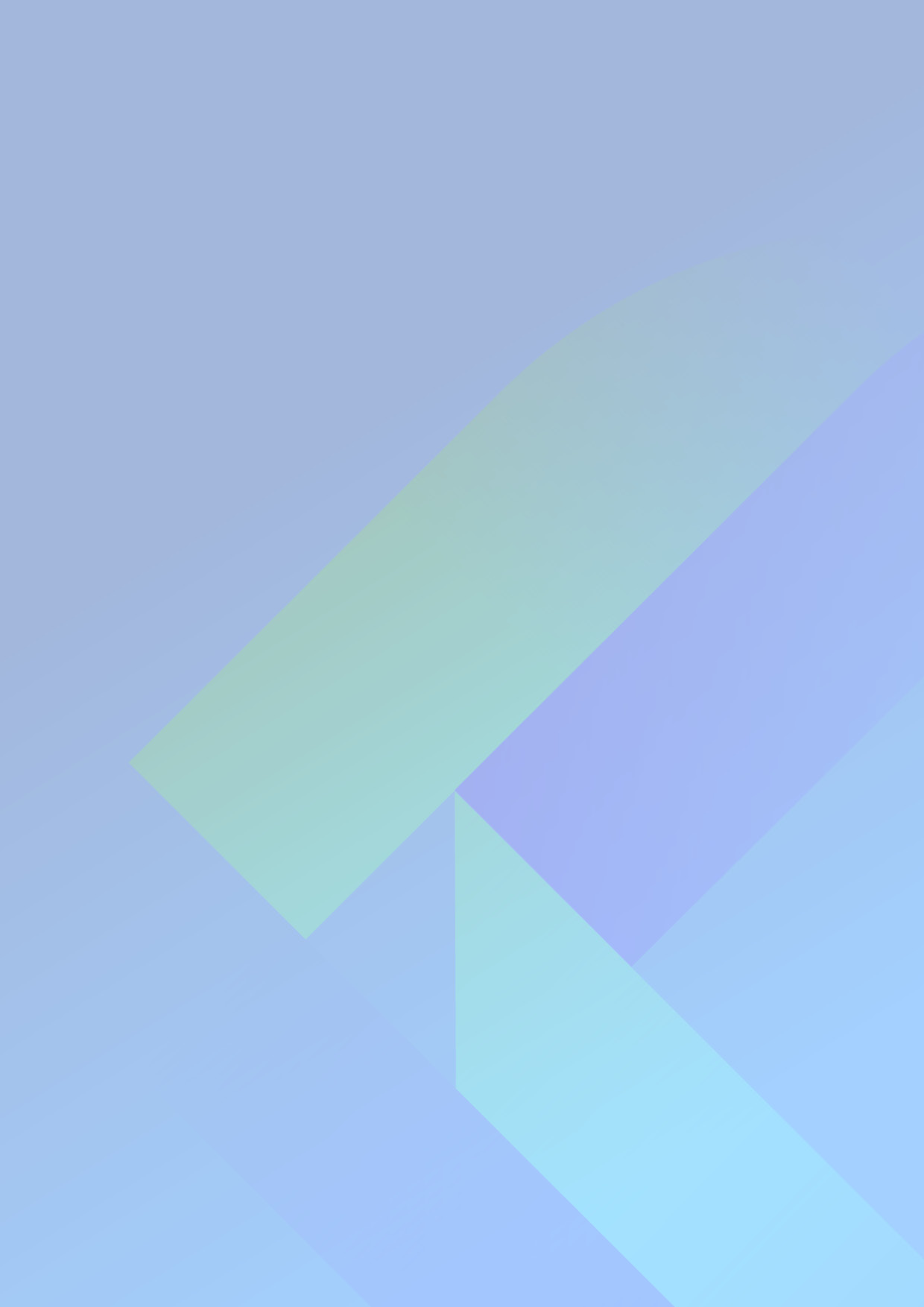 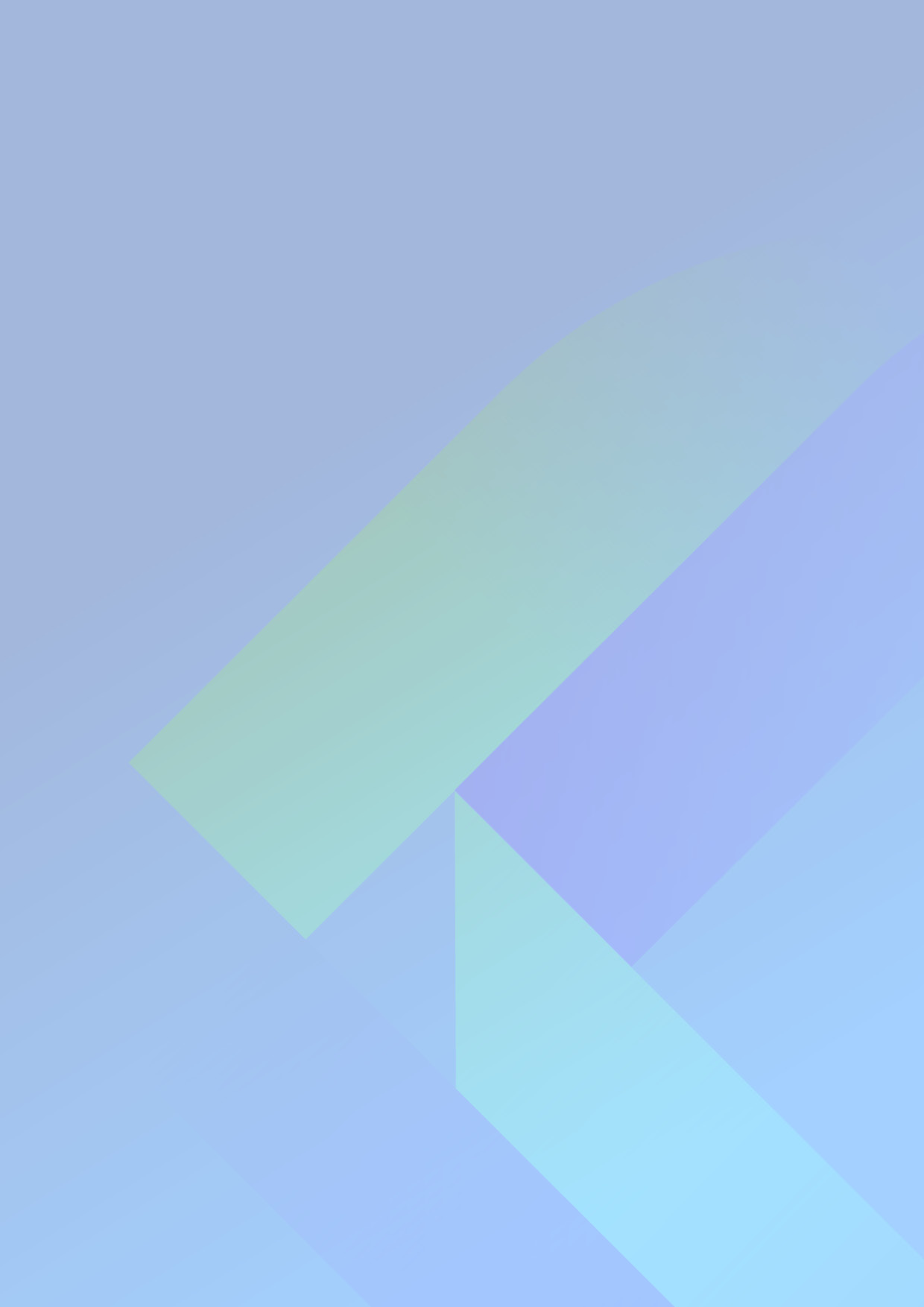 